                                                      КГУ «Свободненская СШ»Дистанционная  площадка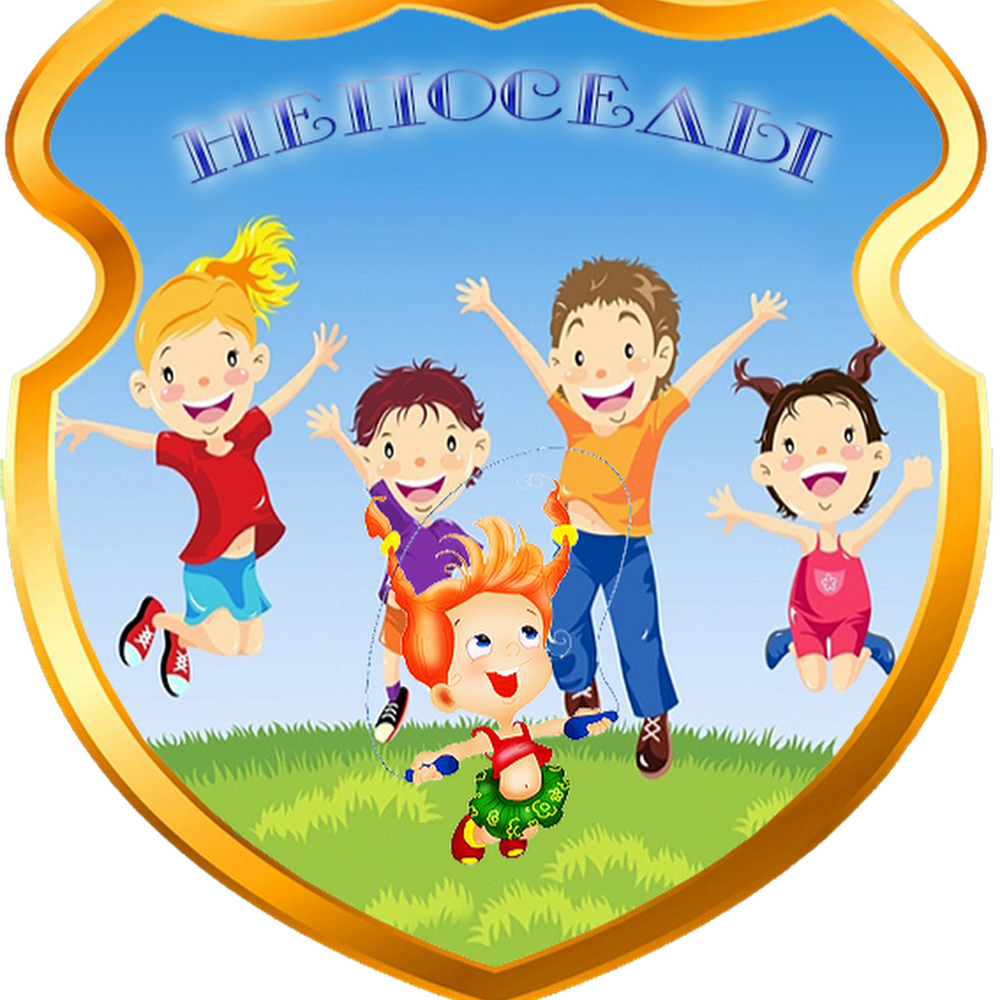 Руководитель площадки: Темирбаева А.СПояснительная запискаВ системе непрерывного образования каникулы в целом, а летние в особенности, играют весьма важную роль для развития, воспитания и оздоровления детей. Летняя пришкольная площадка дневного пребывания      «Непоседы» рассчитана на учащихся  2  «Б» класса.Летняя площадка дневного пребывания – это отдых детей, свободное общение со сверстниками, а также развитие способностей, интересов детей. Главная задача летней площадки дневного пребывания – это, прежде всего, организация отдыха детей. Обстановка совместной деятельности детей в группах позволит обучать их нормам поведения в коллективе, культуре взаимоотношений, располагает к раскрытию способностей детей, проявлению инициативы, способствует приобщению к духовности, усвоению принципа безопасного и здорового образа жизни. Основная направленность деятельности программы - формирование здорового образа жизни, познавательных интересов.При выборе формы и методов работы во время проведения летней площадки, приоритетной должны быть оздоровительная и образовательная деятельность, направленная на развитие ребёнка, , пребывание на свежем воздухе, проведение оздоровительных, культурных мероприятий, организация игр, занятий по интересам.Главным в содержании программы является практическая отработка знаний, умений и навыков в определенном виде социального, художественного, научно-технического творчества, выполнение коллективных или индивидуальных работ, дополняемые обязательной системой мер по формированию здорового образа жизни.Программа учитывает особенности детей, их интересы, является
целесообразной и способствует развитию творческого потенциала детей. Цель работы площадки: Организовать активный отдых детей, подарить детям радость общения, хорошее,настроение, зажечь в них искорку задора, желание творить и фантазировать;Задачи:определить творческий потенциал каждого ребенка;научить каждого ребенка анализировать свое состояние и настроение.развитие творческих способностей учащихся.формирование взаимоотношений между детьми, здорового образа жизни;развитие кругозора учащихся;воспитание любви к природе, экологической культуры учащихся;Ожидаемые результаты:развитие коммуникативных, творческих и познавательных способностей детей, укрепление дружбы и сотрудничества между детьми разных возрастов;расширение кругозора, умений и навыков в области прикладного творчества, физической культуры, и других видах деятельности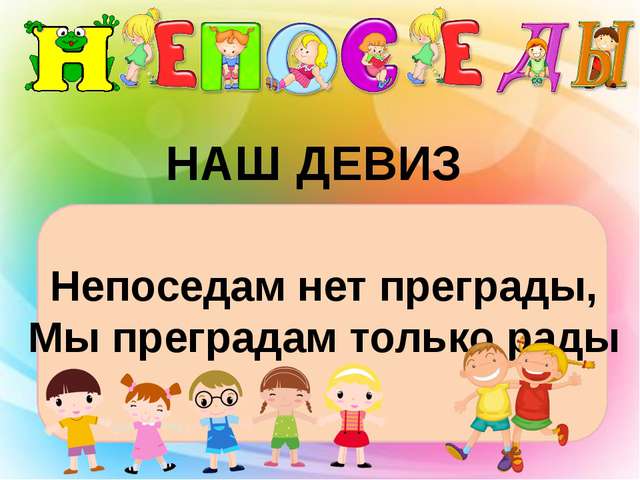 	Речевка :"Непоседы - малыши 
Не сидят на месте 
Непоседы-малыши 
Все ирают вместе. 
Непоседы-малыши 
Прыгают и скачут. 
Непоседы-малыши 
Никогда не плачут!" 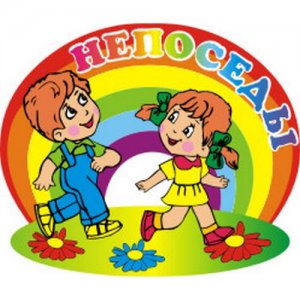 Дистанционная площадка «Непоседы»Список учащихся 4 «Б»класса1.Алексеев Алексей2.Бурухин Кирилл3.Герт Богдан4.Ваганова Анастасия5.Дранов Максим6.Жизневская Варвара7.Лекасова Ангелина8.Меркель Алина 9.Никонов Никита10. Рыбникова Валерия11.Рыбицкая Виктория12.Сейтказина Дильназ13.Соколкова Алиса14.Удовик Кира15.Шнорр Сергей16.Яценко ОльгаКлассный руководитель ; Темирбаева А.СПлан площадки «Непоседы» на неделю с 03.08-07.08Классный руководитель : Темирбаева А.С№наименованиесроки ссылки1Позитивный настрой «С добрым утром !»( видеоролики)ежедневноhttps://youtu.be/DceyEnSKlOY 2Чтобы быть всегда в порядке, надо сделать нам зарядку!ежедневноhttps://youtu.be/OV5Wxheh6zo 3 Минутка безопасности ТБ инструктаж, памятки (травматизм, ППБ, осторожно ядовитые ягоды и грибы,что такое солнечный удар?)ежедневноhttps://youtu.be/2wKQ1Fpuzpo 4Рубрика «Летнее чтение»  (аудиокниги, онлайн книги)03.08,05.05,07.07https://youtu.be/Udd6WfzXSvo 5Рубрика «Познавай мир !» (3-Д путешествие,морское путешествие,)03.08,04.08https://youtu.be/GuCs9zYDUzY 6Рубрика «Мой руки не знают скуки !»(творческая мастерская)3.08,6.08https://youtu.be/hirXoP_zvQc 7Развиваем  логику! (ребусы, шарады, логические задачки)4.08,6.08,7.08https://youtu.be/uB1qaoVeoIk 8Рубрика «ЗОЖ» (правильное питание, спортивные игры,)3.08,7.08https://youtu.be/-9yyNUVt8W0 9Рубрика «Полезные советы !»4.08,5.08https://youtu.be/UICn9Q3gyXc 10Фотоконкурс «Я и моя семья !»7.08